Sådan laves Svend Arne og Bittens rygeost2 liter letmælk1 liter sødmælk2 dl. Kærnemælk4 dråber osteløbeAlle tingene blandes og stilles lunt og tildækket i 1½ døgnEfter 1½ døgn tages ostemassen med en hulske op i et dørslag (stor si), der er beklædt med et klæde.Osten drypper af i ca. 12 timer. Vendes ud på en tallerken. Vendes derefter over på en rist for røgning. Ryges 2 min.Osten vendes tilbage på en tallerken og drysses evt. med kommen.Til røgning bruges halm (helst havrehalm) og evt. brændenælder.Rygeovn: cementrør eller lignende.Hilsen og velbekomme,Svend Arne og Bitten.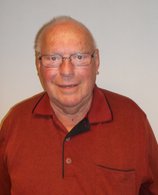 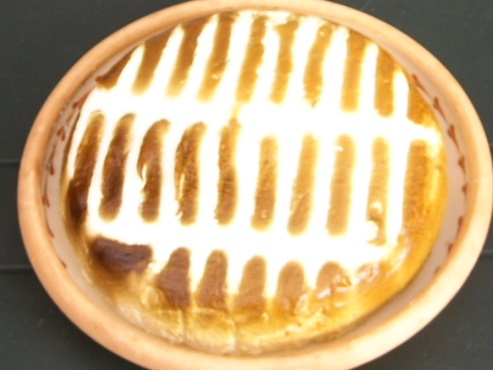 